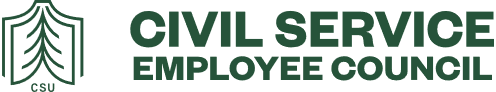 Civil Service Employee Council Meeting Dates 2022-June 2023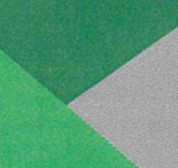 Location: ADM 202 11am to 12:30Wednesday November 9, 2022Tuesday December 14, 2022Tuesday January 11,2023Tuesday February 8, 2023Tuesday March 8, 2023Tuesday April 12, 2023Tuesday May 10, 2023Tuesday June 14, 2023